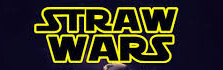 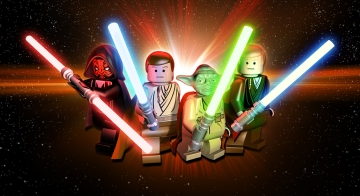 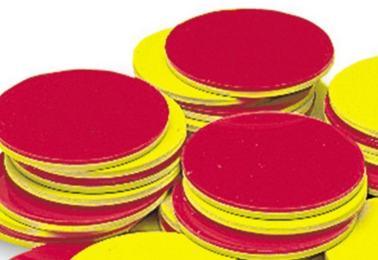 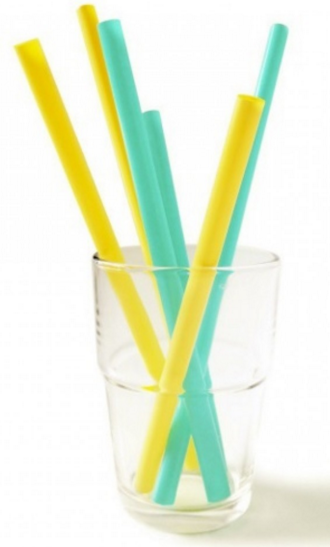 Tower Grab:   We used a paper bag and unifix cubes and the red and yellow token, You can use a coin, as you did in Straw Wars: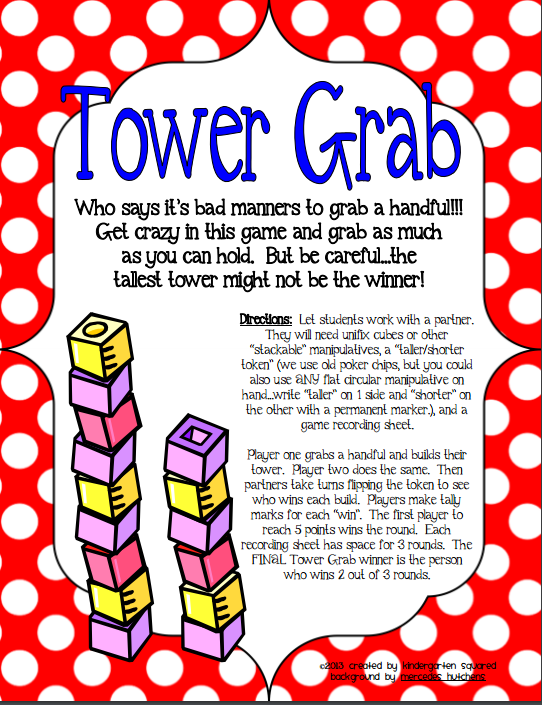 